K3/MAT: Úvod do planimetrie, úsek 21. 10. – 3. 11. 2020S pomocí informačních zdrojů řešte následující úlohy Úloha 1: Jak se definují konvexní a nekonvexní útvary? Úloha 2: Rozhodněte, které z následujících útvarů jsou konvexní a které nekonvexní. (V příkladě j) jde o úsečku bez jednoho vnitřního bodu.) 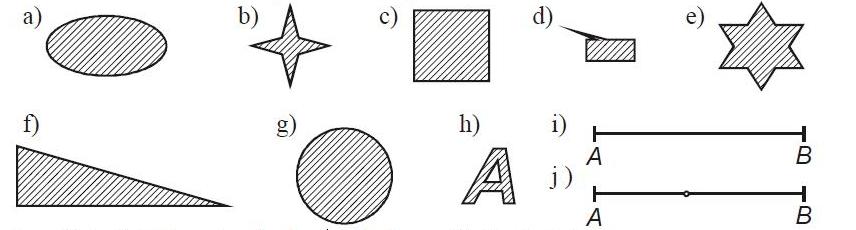 Úloha 3: S pomocí matematiky ze ZŠ a poznatků ze čtvrteční on-line hodiny sestrojte na papíře následující geometrické obrazce a vhodným způsobem přiložte ke kontrole. a) Trojúhelník ABC o stranách , , . Rozhodněte na základě obrázku, zda jde o trojúhelník ostroúhlý, pravoúhlý nebo tupoúhlý. Máte nápad, jak o tomto ukazateli rozhodnout ještě před samotným rýsováním? b) Pravidelný šestiúhelník o straně . 